                                               МКДОУ «Алёнушка»                                                 пгт.Светлополянск                     Верхнекамского  района  Кировской области                                                        Конспект                   непосредственно-образовательной деятельности                                         по  развитию развитию                               во 2 младшей группе «Капельки»(3-4 года)                                   на тему: «Безопасность на дороге»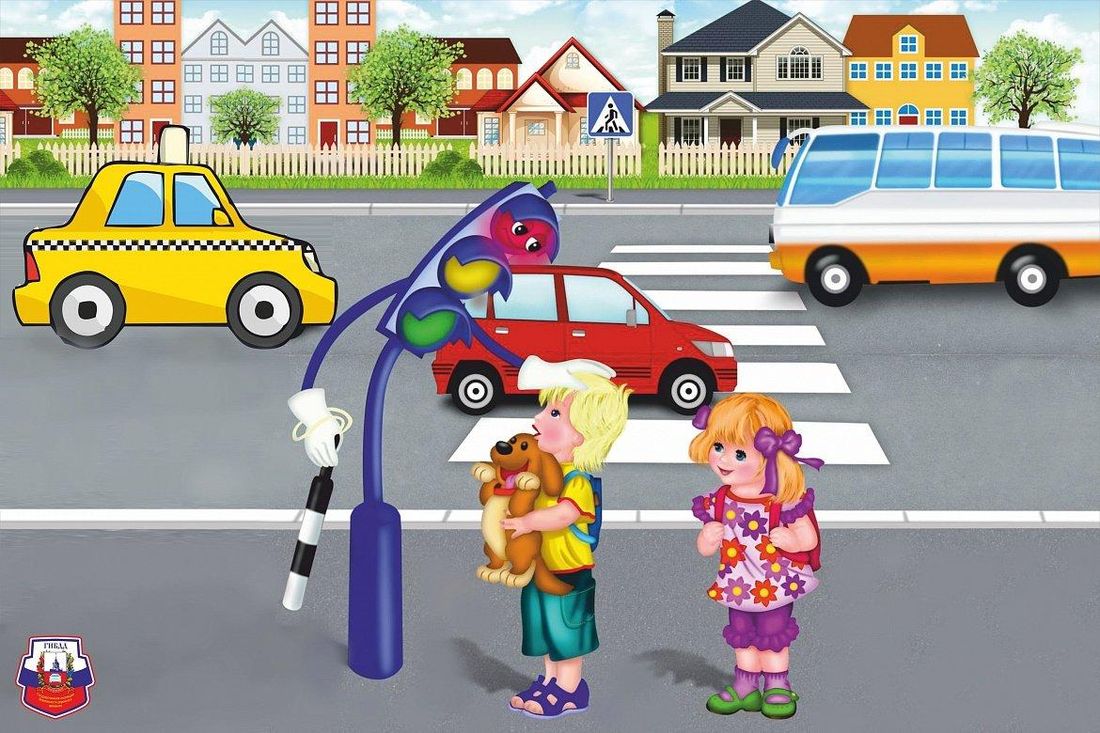                                                                        Подготовила: воспитатель                                                                        Варанкина Елена Игоревна                                                     2022годЦель: Формирование знаний о правилах дорожного движения.
Задачи:
Образовательные:
1.Учить различать сигналы светофора и подчиняться им; различать и называть виды транспорта, учить различать проезжую часть дороги, тротуар;2.Понимать значение зелёного, желтого и красного сигналов светофора;3.Закрепить знания о дорожных знаках (пешеходный переход);4.Учить детей отвечать на вопросы воспитателя;5.Активизировать словарный запас (светофор, пешеходный переход(зебра), тротуар, пешеход);6.Закреплять правильное произношение звука: ш.Развивающие:1.Развивать интерес к машинам, правилам дорожного движения, знаниям о сигналах для машин и людей;2.Развивать речевую активность детей, внимание.
Воспитательные:
1.Воспитывать желание помогать окружающим и друг другу;2.Воспитывать у детей желание соблюдать правила безопасного поведения на дороге.
Материалы и оборудование:Макет светофора, макет дороги с пешеходным переходом, знак «пешеходный переход», игрушки –зайчик, машинки, карточки с кругами зелёного, красного, желтого цвета, дидактическая игра «Воробушки и автомобили», аудиозапись «Приветствие», картинки с ПДД, карточки с трафаретами светофора, наборы геометрических фигур.                                        Содержание НОД: 1.Организационный момент:Дети стоя в кругу:(выполняют движения под музыку)-Здравствуйте, ладошки: хлоп, хлоп, хлоп,-Здравствуйте, ножки: топ, топ, топ,-Здравствуйте, щёчки: плюх, плюх, плюх,-Пухленькие щёчки: плюх, плюх, плюх.-Здравствуйте, губки…-Здравствуйте, зубки…-Здравствуй, мой носик: пип, пип, пип,-Здравствуйте, малышки: всем, привет! Воспитатель: - Ребята, смотрите, кто к нам пришел (Видят, сидит Зайка, который плачет, с перевязанными лапками). Давайте с ним поздороваемся. (Здороваются). Зайка, что с тобой случилось? Он мне хочет что-то сказать (шепчет воспитателю на ушко).- «Ай, ай!Наш зайчик, попал под трамвай!Наш зайчик, наш мальчикПопал под трамвай!Он бежал по дорожке,И ему перерезало ножки,И теперь он больной и хромой,Маленький заинька, ой!»- Ребята, почему же зайка попал под трамвай? (Не знал, как переходить улицу, не слушался, играл на дороге и т. д.). Он еще маленький и совсем не знает, как нужно вести себя на дороге. Поможем ему?2. Основная часть- Я предлагаю вам сегодня отправиться в путешествие по городу. Мы пойдем друг за другом. (Звучит песня, дети шагают друг за другом).Музыка заканчивается, дети останавливаются.- Дети, наш город очень большой. А кто знает, как называется наш город? (Светлополянск). - Место, где ходят люди, называется тротуаром. Мы идем с вами по тротуару. Кто запомнил, как называется место, где ходят люди? (Тротуар).- По дороге едет много разных машин. (Обращает внимание на расставленные на ковре машины). А знаете ли вы, какие бывают машины? (большие и маленькие). А для чего нужны эти машины? (Автобус, грузовая, легковая). Грузовая-возит грузы (дрова, песок), легковая-ездят люди на работу, в гости, автобус-возит людей, скорая помощь-оказать больному помощь, пожарная-тушит пожар.А что около машин вы видите? (Обращает внимание на макет светофора ). Светофор регулирует движение на дорогах.  В светофоре зажигаются цветные огоньки. Какого цвета? (Красный, желтый, зеленый). - Что означает красный свет? (Движения нет). - Что означает желтый свет? (Внимание). - Что означает зеленый свет? (Можно ехать).Красный свет – проезда нет.Желтый – будь готов к пути,А зеленый свет – кати!- Ребята, давайте покажем Зайке, какие мы водители? (Воспитатель объясняет, что дети должны делать на сигналы светофора).Игра-физминутка «Светофор»- У меня три круга: зелёный, жёлтый, красный. Я буду показывать их по одному, а вы должны выполнять движения: жёлтый-хлопки в ладоши, красный-приседания, зелёный-ходьба на месте.- Когда едут машины, где можно перейти дорогу пешеходу?-Перейти по пешеходному переходу-А как выглядит пешеходный переход?-А чтобы узнать, как еще по –другому называют пешеходный переход, послушайте загадку: Под ногами у Сережки полосатая дорожка.Смело он по ней идет, а за ним и весь народ. (Зебра)- А если прохожий будет переходить дорогу в неположенном месте, в случае опасности как сигналит автомобиль? Би- би- би. (хоровые и индивидуальные ответы).- А если пешеход не услышит сигнала? Давайте ему громче посигналим. (би-би-би).- А как затормозит машина? (ш-ш-ш).- Сначала громко, а потом всё тише и тише. Давайте попробуем. (Ш-ш-ш; ш-ш-ш). (хоровые и индивидуальные ответы).- Водитель должен быть очень внимательным на дороге, умело управлять своей машиной. Что машина может делать? (Ехать, стоять, тормозить, останавливаться, сигналить и т. д.)- А правила дорожного движения должен знать только водитель?Нет, пассажиры, пешеходы.- А кто может быть пешеходом? (Девочки, мальчики, дяди, тёти, бабушки, дедушки).А где могут ходить по городу пешеходы? (По тротуару, а переходить дорогу по пешеходному переходу).- Давайте и мы с вами перейдем дорогу по пешеходному переходу. На какой цвет? (Зеленый).Зебра – белые полоски, на дороге переход,Мы по ней шагаем смело –Так и должен пешеход!- Молодцы! Вы хорошо запомнили правила дорожного движения. Я надеюсь, с вами ничего не случится.-Предлагаю вам небольшую передышку в виде физминутки:Дорога не тропинка, дорога не канава…Сперва смотри налево, потом смотри направо.Ты налево повернись, другу рядом улыбнись,Топни правою ногой: раз-два-три,Покачай головой: раз-два-три,Руки вверх руки подними и похлопай: раз-два-три.3. Заключительная часть:Воспитатель: - Нам с вами пора возвращаться в детский сад. Но, сначала скажите, пожалуйста, можно ли маленьким детям самим без папы и без мамы гулять далеко от своего дома, путешествовать? (Нет, нельзя). А почему? (Потому что может случиться несчастье, как и с Зайчиком, который бежал по дороге, где ездят трамваи).- Давайте еще раз повторим правила: (с помощью показа картинок) 1) Прежде чем переходить улицу, куда нужно посмотреть? При переходе улицы нужно сначала посмотреть налево, а затем – направо (посмотреть по сторонам). 2) Где лучше переходить дорогу? Дорогу лучше переходить по пешеходному переходу – «зебре». 3) Переходить дорогу можно на какой сигнал светофора? Переходить дорогу на зеленый сигнал светофора. 4) Где нужно ходить на улице? На улице нужно ходить по тротуару.-Ну что, Зайка, ты запомнил правила дорожного движения?-Зайка: Конечно, спасибо вам ребятки.На улице будьте внимательны, дети.Твердо запомните правила эти.И выполняйте их строго всегда,Чтоб не случилась большая беда.Воспитатель к Зайке обращается:           Эти правила запомни и друзьям ты расскажи:Тротуар - для пешеходов,А дорога для машин,Не послушались - беда,Сами виноваты.Не играйте никогда у дорог, ребята!Зайка: Спасибо большое вам.  Мне пора домой. До свидания, да новых встреч. Уходит.- Итак, ребята наше путешествие на сегодня закончилось. Нам пора отправляться в детский сад. Вставайте друг за другом и шагаем.  (Звучит та же музыка).Дети садятся за столы-А сейчас предлагаю игру «Собери светофор»(вспомнить с детьми расположение сигналов светофора ).Дети должны заполнить пустые окошки светофора, выбирая правильные геометрические фигуры.-предлагаю поиграть в подвижную игру «Воробушки и автомобиль»4.Рефлексия:Воспитатель: Ребята, вы сегодня молодцы! Все очень хорошо поработали. Были внимательными, отвечали на вопросы. Я надеюсь, что вы все правильно будете переходить дорогу. Будете всегда внимательны и осторожны. Я хочу вам подарить воздушные шарики. А какого они цвета? Правильно, красного, жёлтого и зелёного, как у сигналов светофора (повторить значение каждого цвета). 